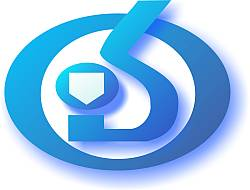 APSTIPRINĀTSLatvijas Organiskās sintēzes institūta Iepirkumu komisijas2017. gada 14.februāra sēdē Nr. 2017/02 - 01APP LATVIJAS ORGANISKĀS SINTĒZESINSTITŪTSIepirkuma „Publisko iepirkumu likuma” 8.2 panta kārtībā:“Vakuumsistēmu un hromatogrāfijas sistēmas paplašinājuma piegāde Latvijas Organiskās sintēzes institūtam”NOLIKUMSiepirkuma identifikācijas numursOSI 2017/02 MIRīga2017Satura rādītājsI nodaļa	3INSTRUKCIJAS  PRETENDENTIEM	31.	Vispārīgā informācija	42.	Informācija par iepirkuma priekšmetu un līgumu	53.	pretendentu Izslēgšanas, atlases un kvalifikācijas prasības	64.	Iesniedzamie dokumenti	65.	Piedāvājumu vērtēšanas un izvēlēs kritēriji	7II nodaļa	8Tehniskās specifikācijas	81. Lote	92. Lote	11III nodaļa	13LĪGUMA  PROJEKTS	13IV nodaļa	21FORMAS PIEDĀVĀJUMA SAGATAVOŠANAI	211. FORMA	222. FORMA	253.1. FORMA	263.2. FORMA	27I nodaļaINSTRUKCIJAS  PRETENDENTIEMVispārīgā informācijaIepirkuma identifikācijas numursOSI 2017/02 MICPV kodi. Galvenais priekšmets: 42122450-9. Papildu priekšmeti:	38432200-4.PasūtītājsPiedāvājumu iesniegšanas termiņšPiedāvājumi iesniedzami līdz 2017. gada 28.februārim plkst. 14:00 Latvijas Organiskās sintēzes institūtā, Aizkraukles ielā 21, 112. kab.Piedāvājuma nodrošinājumsPiedāvājuma nodrošinājums nav nepieciešams.Piedāvājuma noformējumsPiedāvājumam, dokumentiem un korespondencei starp Pasūtītāju un Pretendentu, kas saistīta ar iepirkuma norisi, jābūt latviešu valodā.Piedāvājums iesniedzams aizlīmētā aploksnē, uz kuras jānorāda pretendenta nosaukums un iepirkuma identifikācijas numurs (OSI 2017/02 MI).Pretendentam jāiesniedz piedāvājuma viens oriģināls un viena kopija. Uz piedāvājuma oriģināla un kopijas norāda attiecīgi „ORIĢINĀLS” un „KOPIJA”. Piedāvājuma oriģināls un kopija jāievieto 1.5.2. punktā minētājā aploksnē.Piedāvājumu paraksta Pretendenta vadītājs vai tā pilnvarota persona.Piedāvājums sastāv no trijām daļām:Pieteikuma dalībai konkursā kopā ar Pretendentu atlases dokumentiem;Tehniskā piedāvājuma;Finanšu piedāvājuma.Iepirkuma nolikuma saņemšanaIepirkuma nolikumu var brīvi lejupielādēt Pasūtītāja mājas lapā http://www.osi.lvIepirkumu komisijas sastāvsInformācija par iepirkuma priekšmetu un līgumuIepirkuma priekšmetsIepirkuma priekšmets ir vakuumsistēmu un hromatogrāfijas sistēmas paplašinājuma piegāde Latvijas Organiskās sintēzes institūtam tā pamatdarbības nodrošināšanai un visu īstenojamo projektu izpildei nepieciešamajā apjomā saskaņā ar Tehniskajām specifikācijām.Piedāvājumu skaitsPretendents var iesniegt vienu piedāvājumu par katru iepirkuma loti (daļu) par visu lotes apjomu saskaņā ar Tehnisko specifikāciju.Līguma slēgšanas nosacījumiTiks slēgts viens līgums par karu iepirkuma loti par visu lotes apjomu.Līguma izpildes vietaLīguma izpildes vieta ir Aizkraukles iela 21, Rīga, LV-1006, Latvija.Līguma izpildes laiksLīguma izpildes laiks ir līdz 6 (sešas) nedēļas no līguma parakstīšanas dienas.Līguma izpildes nosacījumiPreču piegāde veicama vienā piegādes reizē.Grozījumus iepirkuma līgumā, ja tādi nepieciešami, izdara, ievērojot PIL 67.1 panta noteikumus.pretendentu Izslēgšanas, atlases un kvalifikācijas prasībasNosacījumi Pretendenta dalībai konkursāKonkursā var piedalīties jebkura persona vai personu grupa no jebkuras valsts, kura ir reģistrēta likumā noteiktajā kārtībā un kura atbilst nolikumā izvirzītajām prasībām.Pretendentu izslēgšanas nosacījumiPasūtītājs izslēdz pretendentu no turpmākās dalības iepirkumā, kā arī neizskata pretendenta piedāvājumu, ja tas konstatē PIL 8.2 panta piektajā daļā minētos apstākļus.Kvalifikācijas prasībasŠajā iepirkumā Pretendentiem netiek izvirzītas kvalifikācijas prasības.IESNIEDZAMIE DOKUMENTIPretendentu atlases dokumentiVispārēja informācija par Pretendentu saskaņā ar nolikuma 3.1. Formu. Obligāti jāaizpilda visi lauki.Pretendentu, kam būtu piešķiramas līguma slēgšanas tiesības, izslēgšanas nosacījumu izvērtēšanai nepieciešamie dokumenti.Pirms lēmuma par iepirkuma rezultātiem pieņemšanas Iepirkumu komisija, lai izvērtētu pretendentu saskaņā ar PIL 8.2 panta piektās daļas nosacījumiem, rīkojas saskaņā ar PIL 8.2 panta septītās daļas 1. un 2. punktu.Ja Iepirkumu komisija konstatē, ka Pretendentam, kam būtu piešķiramas līguma slēgšanas tiesības, ir Valsts ieņēmumu dienesta administrēto nodokļu parādi, tajā skaitā valsts sociālās apdrošināšanas obligāto iemaksu parādi, kas kopsummā pārsniedz 150 EUR, tā rīkojas saskaņā ar PIL 8.2 panta astotās daļas 2. punktu.Ja pretendents reģistrēts ārvalstī (vai tā pastāvīgā dzīvesviet atrodas ārvalstī), tam jāiesniedz attiecīgās valsts kompetentās institūcijas izziņu, kas apliecina, ka uz pretendentu (un personām, uz kuru iespējām pretendents balstās – ja attiecināms) neattiecas PIL 8.2 panta piektajā daļā noteiktie gadījumi.Pretendentu kvalifikācijas dokumentiKvalifikācijas dokumenti nav nepieciešami.Tehniskais piedāvājumsTehnisko piedāvājumu sagatavo saskaņā ar Tehniskajās specifikācijās noteiktajām prasībām.Tehnisko piedāvājumu Pretendents sagatavo atbilstoši Tehniskā piedāvājuma formai (1. forma). Pretendents var brīvi pievienot papildus materiālus par piedāvāto iepirkuma priekšmetu.Finanšu piedāvājumsFinanšu piedāvājumu sagatavo, ņemot vērā Tehniskajās specifikācijās noteikto piegādājamo Preču un Saistīto pakalpojumu apjomu un raksturojumu atbilstoši Finanšu piedāvājuma formai (2. forma).Finanšu piedāvājumā cenas norāda EUR atsevišķi norādot cenu bez pievienotās vērtības nodokļa, piemērojamo PVN (atbilstošā proporcijā) un cenu ar PVN.Piedāvājumā jānorāda gan vienību cenas gan kopējā cena par iepirkuma (vai tā daļas, ja iepirkums tiek dalīts daļās) apjomu.Finanšu piedāvājumā preču vai pakalpojumu vienību cenās (ja attiecināms) jābūt iekļautām visām piegādājamo Preču un Saistīto pakalpojumu izmaksām.Pretendents var brīvi pievienot piedāvājumam papildus materiālus par piedāvātajām precēm.Pretendenta piedāvātajām cenām un vienību likmēm jābūt nemainīgām visā līguma izpildes laikā. Ja Preču un Saistīto pakalpojumu apjoms līguma izpildes laikā mainās, izmaiņas tiek veiktas, balstoties uz Pretendenta norādītajām vienību cenām saskaņā ar noslēgtā līguma noteikumiem.PIEDĀVĀJUMA VĒRTĒŠANAS UN IZVĒLES KRITĒRIJIPreču prezentācijaPreču prezentācija nav paredzētaPiedāvājumu noformējuma pārbaudePiedāvājuma noformējuma, pretendentu atlases un kvalifikācijas dokumentācijas un Tehnisko un Finanšu piedāvājumu atbilstības vērtēšanu veic Iepirkumu komisija slēgtā komisijas sēdē.Piedāvājuma izvēles kritērijiIepirkuma komisija izvēlas piedāvājumu ar viszemāko cenu, kas atbilst  prasībām un Tehniskajām specifikācijām ar nosacījumu, ka Pretendents atbilst pretendentu atlases un kvalifikācijas prasībām. (Ja Iepirkums tiek dalīts daļās, komisija izvēlas vienu piedāvājuma par katru iepirkuma daļu.).Uzvarētāja noteikšanaIepirkuma komisija par uzvarētāju iepirkumā atzīst pretendentu, kura piedāvājums izvēlēts saskaņā ar Nolikuma 5.3. punktu un kurš nav izslēgts atbilstoši PIL 8.2 panta piektajai daļai.II nodaļaTehniskās specifikācijas1. LoteVakuumsistēmas velkmes skapjos ar membrānas vakuumsūkņiem, vakuuma līnijām un plūsmas regulatoriem Piegādes aprakstsLatvijas Organiskās sintēzes institūts vēlas iegādāties 8 vakuumsistēmas darbam ar vakuumu velkmes skapjos. Katru vakuumsistēmu veido viens membrānu vakuumsūknis, 10 metrus gara vakuuma līnija un 3 manuālie vakuuma plūsmas regulatori katrā līnijā.Iekārtām jāatbilst šādai specifikācijai:Membrānu vakuumsūknis Vakuuma plūsmas regulatori ATBILSTĪBA STANDARTIEMIekārta jāpiegādā saskaņā ar Eiropas elektriskās sistēmas standartiem rozetēm. Elektrības parametri - vienas fāzes maiņstrāva 220-240 V, 50 Hz.Iekārtai  ir jāatbilst ES noteiktiem kvalitātes un drošības standartiem.IESNIEDZAMIE DOKUMENTI Ir jāiesniedz detalizēta iekārtas dokumentācija (latviešu un/vai angļu) valodā, kas apraksta tās darbināšanu, apkopi un uzturēšanu.PERSONĀLA APMĀCĪBANav nepieciešama.PREČU PIEGĀDES VIETAIekārta ir jāpiegādā Latvijas Organiskās sintēzes institūtam, adrese: Aizkraukles 21, LV-1006, Rīga, Latvija.PREČU PIEGĀDES LAIKA GRAFIKS UN TERMIŅŠLīguma izpildes termiņš ir 6 nedēļas no līguma noslēgšanas dienas.PREČU UZSTĀDĪŠANALīniju uzstādīšanu veiks Pasūtītājs paša spēkiem.GARANTIJAS SAISTĪBASPreču garantijas minimālajam periodam ir jābūt vismaz 24 mēnešiem, sākot ar galīgās pieņemšanas testa izpildes dienu. Preču piegādātājam garantijas laikā ir šādas saistības:Garantijas laikā piegādātājam garantijas remonts ir jāpilda bez maksas - šīm izmaksām ir jābūt iekļautām preces cenā, izņemot vielu/reaģentu/šķīdinātāju izmaksas. Ja defekta vai sistēmas nepareizas darbības dēļ sistēmu nevar lietot vairāk par 10 dienām visa gada garantijas perioda laikā, ja par to ir informēts piegādātājs un ja kļūme nav radusies lietotāja darbības rezultātā, garantijas periods jāpagarina, un pagarināšanas laikam jābūt vienādam ar zaudēto laika periodu.2. LoteShimadzu hromatogrāfijas sistēmas paplašinājuma tehniskā specifikācijaPiegādes aprakstsLatvijas Organiskās sintēzes institūts vēlas iegādāties Shimadzu preparatīvās hromatogrāfijas sistēmas paplašināšanai – gradienta sistēmas izveidei – nepieciešamos piederumus. Pasūtītāja rīcībā esošā Shimadzu preparatīvās hromatogrāfijas sistēma sastāv no sekojošiem 2 pamatelementiem, ar kuriem jābūt savietojamām piedāvātajām precēm:Preparatīvais sūknis Pump LC-8A;UV-VIS detektors SPD-20A (190-700nm).Pasūtītāja rīcībā esošās iekārtas paplašināšanai par gradienta sistēmu nepieciešami sekojoši elementi, kas referēti no Pasūtītāja īpašumā esošās iekārtas ražotāja – Shimadzu – kataloga:ATBILSTĪBA STANDARTIEMVisiem piederumiem jābūt savietojamiem ar Pasūtītāja rīcībā esošajām iekārtām un savā starpā.Piederumiem ir jāatbilst ES noteiktajiem kvalitātes un drošības standartiem.IESNIEDZAMIE DOKUMENTI Ir jāiesniedz dokumentācija (latviešu un/vai angļu) valodā, kas apraksta piedāvāto piederumu tehniskos parametrus kā arī jaunizveidotās iekārtas parametrus.PERSONĀLA APMĀCĪBAJāiekļauj personāla apmācība ar jaunizveidoto iekārtu vismaz 4 stundu apjomā.PREČU PIEGĀDES VIETAIekārta ir jāpiegādā Latvijas Organiskās sintēzes institūtam, adrese: Aizkraukles 21, LV-1006, Rīga, Latvija.PREČU PIEGĀDES LAIKA GRAFIKS UN TERMIŅŠLīguma izpildes termiņš ir 6 nedēļas no līguma noslēgšanas dienas.PREČU UZSTĀDĪŠANAPreču uzstādīšanu veic Piegādātājs. Piedāvājumā jāiekļauj arī darbi, kas nepieciešami Pasūtītāja rīcībā esošās iekārtas paplašināšanai par gradienta sistēmu.GARANTIJAS SAISTĪBASPreču garantijas minimālajam periodam ir jābūt vismaz 24 mēnešiem, sākot ar galīgās pieņemšanas testa izpildes dienu. Preču piegādātājam garantijas laikā ir šādas saistības:Garantijas laikā piegādātājam garantijas remonts ir jāpilda bez maksas - šīm izmaksām ir jābūt iekļautām preces cenā, izņemot vielu/reaģentu/šķīdinātāju izmaksas. Ja defekta vai sistēmas nepareizas darbības dēļ sistēmu nevar lietot vairāk par 10 dienām visa gada garantijas perioda laikā, ja par to ir informēts piegādātājs un ja kļūme nav radusies lietotāja darbības rezultātā, garantijas periods jāpagarina, un pagarināšanas laikam jābūt vienādam ar zaudēto laika periodu.III nodaļaLĪGUMA  PROJEKTSLĪGUMS Nr.<līguma numurs >< noslēgšanas vieta>	<gads>.<datums>. mēnesis>Latvijas Organiskās sintēzes institūts, tā direktora Osvalda Pugoviča personā, turpmāk šā līguma tekstā saukts Pasūtītājs, no vienas puses,un<Pārdevēja nosaukums>, reģistrācijas Nr. <reģistrācijas numurs> tās <pilnvarotās personas amats, vārds, uzvārds> personā, kas rīkojas pamatojoties uz Statūtiem (turpmāk tekstā – Pārdevējs), no otras puses,abi kopā un katrs atsevišķi saukti par Līdzējiem, pamatojoties uz Latvijas Organiskās sintēzes institūta rīkotā iepirkuma PIL 82. panta kārtībā „Vakuumsistēmu un hromatogrāfijas sistēmas paplašinājuma piegāde Latvijas Organiskās sintēzes institūtam”, id. Nr. OSI 2017/02 MI, turpmāk tekstā saukts Iepirkums, rezultātiem un Pārdevēja iesniegto piedāvājumu, noslēdz šādu līgumu: Līguma priekšmetsAr šo Līgumu Pasūtītājs uzdod un Pārdevējs apņemas nodrošināt <preču nosaukums> (turpmāk– Prece) atbilstoši šā Līguma noteikumiem, Tehniskajai specifikācijai (Līguma Pielikums Nr.1), Pārdevēja tehniskajam piedāvājumam (Līguma Pielikums Nr.2), Pārdevēja finanšu piedāvājumam (Līguma Pielikums Nr.3) un laika grafikam (Līguma Pielikums Nr.4).Līguma dokumentiLīgums sastāv no sekojošiem dokumentiem, kuri ir uzskatāmi par tā neatņemamu sastāvdaļu:Līguma noteikumi;Tehniskās specifikācijas (Līguma Pielikums Nr.1);Tehniskais piedāvājums (Līguma Pielikums Nr.2)Finanšu piedāvājums (Tāme), (Līguma Pielikums Nr.3);Laika grafiks (Līguma Pielikums Nr.4).Līguma izpildes kārtībaPārdevējs nodrošina savlaicīgu un kvalitatīvu Preču piegādi un uzstādīšanu (uzstādīšana – ja attiecināms) saskaņā ar šajā Līgumā un tā pielikumos norādītajiem termiņiem līdz <datums>.Piegādes adrese ir: Aizkraukles iela 21, Rīga, LV-1006, Latvija.Līguma cena un norēķinu kārtībaPreču cena, kuru Pasūtītājs samaksā Pārdevējam, ieskaitot nodokļus, nodevas un visus citus nepieciešamos izdevumus, izņemot PVN, EUR <summa> (summa vārdiem), kur PVN sastāda EUR <summa> un pakalpojuma cena, iekļaujot PVN piemērojamā apjomā, ir EUR <summa> (summa vārdiem), turpmāk tekstā saukta  cena.Līguma cenas samaksu Pārdevējam Pasūtītājs veic šādā kārtībā:Pasūtītājs samaksā 100 % (viens simts procentu) no kopējās Līguma cenas, kas sastāda EUR <summa> (summa vārdiem), kur PVN sastāda EUR <summa> un pakalpojuma cena, iekļaujot PVN piemērojamā apjomā, ir EUR <summa> (summa vārdiem) pēc Preces piegādes un uzstādīšanas. Pasūtītājs maksājumu veic 30 (trīsdesmit) dienu laikā, pārskaitot naudu Pārdevēja iesniegtajā rēķinā norādītajā bankas kontā.Pušu saistības, tiesības un atbildībaPārdevējs uzņemas piegādāt preces un veikt pakalpojumus saskaņā ar Līguma Pielikumā Nr. 1 noteikto tehnisko specifikāciju. Pārdevējs uzņemas neizpaust informāciju, nepaturēt un nenodot trešajām personām dokumentus vai to kopijas, kas ir pieejami saistībā ar Līguma izpildi.Pasūtītājs uzņemas:veikt samaksu Līguma 4. sadaļā noteiktajā kārtībā;savu iespēju robežās sniegt Pārdevējam visu  izpildei tieši nepieciešamo, Pārdevēja pieprasīto informāciju, kā arī informāciju, kuru Pasūtītājs vai Pārdevējs uzskatīs par nepieciešamu nodot  izpildes sekmēšanai.Gadījumā, ja Pārdevējs neizpilda savas saistības Līgumā paredzētajos termiņos, tas maksā Pasūtītājam līgumsodu 0.1% apmērā no nepiegādāto Preču vērtības, par katru kavēto dienu, bet ne vairāk kā 10% no Pasūtījuma summas.Gadījumā, ja Pasūtītājs nesamaksā Pārdevējam Līgumā paredzētajos termiņos, tas maksā Pārdevējam līgumsodu 0.1% apmērā no laikā nesamaksātās summas, par katru kavēto dienu, bet ne vairāk kā 10% no Pasūtījuma summas.Pasūtītājs  nozīmē par Līgumā noteikto saistību izpildi atbildīgo personu (turpmāk – Pārdevēja kontaktpersona) <vārds uzvārds>, tālr. <tālruņa numurs>, e-pasts: <e-pasta adrese>.Pārdevējs nozīmē par Līgumā noteikto saistību izpildi atbildīgo personu (turpmāk - Pasūtītāja kontaktpersona) <vārds uzvārds>, tālr. <tālruņa numurs>, e-pasts: <e-pasta adrese>.Nepārvarama varaLīguma izpratnē nepārvarama vara nozīmē notikumu, kas ir ārpus Puses pamatotas kontroles (tādi kā dabas katastrofas, avārijas, sabiedriskie nemieri, ārkārtas stāvoklis, valsts institūciju darbība un citi) un kas padara Pusei savu no šā Līguma izrietošo saistību izpildi par neiespējamu.Ja nepārvaramas varas apstākļi turpinās ilgāk par 3 (trīs) mēnešiem, Pusēm jāvienojas par saistību izpildes atlikšanu, izbeigšanu vai turpināšanas procedūru.Līguma darbības termiņš un grozīšana stājas spēkā pēc tā abpusējas parakstīšanas, un darbojas līdz Līgumā noteikto saistību pilnīgai izpildei.Grozījumus iepirkuma līgumā, ja tādi nepieciešami, izdara, ievērojot PIL 67.1 panta noteikumus.Citi noteikumi sastādīts un parakstīts 2 (divos) oriģinālos eksemplāros uz XX (lapu skaits vārdiem) lapām, abi eksemplāri ir ar vienādu juridisko spēku. Viens no Līguma eksemplāriem atrodas pie Pasūtītāja, bet otrs – pie Pārdevēja.Iepirkuma , Pārdevēja Piedāvājums un Līguma 4 (četri) pielikumi ir šā Līguma neatņemamas sastāvdaļas un ir Pusēm saistoši Līguma izpildē.Pušu rekvizīti un parakstiPielikums Nr. 1Līgumam Nr. Tehniskās specifikācijasPielikums Nr. 2Līgumam Nr. Tehniskais piedāvājumsPielikums Nr. 3Līgumam Nr. Finanšu piedāvājumsPielikums Nr. 4Līgumam Nr. Laika grafiksIV nodaļaFORMAS PIEDĀVĀJUMA SAGATAVOŠANAI1. FORMATehniskAIS PIEDĀVĀJUMSIepirkuma nosaukums: „Vakuumsistēmu un hromatogrāfijas sistēmas paplašinājuma piegāde Latvijas Organiskās sintēzes institūtam”ID Nr.: OSI 2017/02 MIPiegādājamo preču aprakstsAizpildāmās tabulas pirmās divas kolonnas nokopējamas no tehniskās specifikācijas tabulas par attiecīgo Preci.Ja pretendents vēlas, tas var papildināt tabulu ar papildu informāciju (veidojot jaunas ailes).Atbilstību tehniskās specifikācijas prasībām piedāvājumā nepieciešams skaidri norādīt. Pretī Pasūtītāja prasībām, attiecīgajā ailē, jānorāda piedāvātās preces tehniskie parametri (sniegums). Piedāvājumi ar nepatiesu informāciju par piedāvātās sistēmas tehniskajiem parametriem (sniegumu) tiks noraidīti.Iesniedzam sekojošu piedāvājumu:<Preces(-u) ražotāja(-u) nosaukums(-i)>Papildus aprīkojums un izejvielas (ja nepieciešams)Atbilstība standartiemPiegādātās preces atbildīs šādiem standartiem:<jāuzskaita kvalitātes, ekoloģiskie, drošības vai citi standarti (ja attiecināms)>Iesniedzamās informācijas un dokumentu sarakstsTiks iesniegti sekojoši dokumenti:<Iekļaut un aprakstīt iesniedzamo dokumentu, tādu kā tehnisko aprakstu, lietošanas un tehniskās apkopes rokasgrāmatas u.c. sarakstu un aprakstu>Preču piegādes vietaPreces tiks piegādātas Latvijas Organiskās sintēzes institūtam, Aizkraukles ielā 21, Rīgā.Laika grafiks un Preču piegādes termiņšPreces tiks piegādātas un ar tām saistītie pakalpojumi tiks veikti šādos termiņos:Preču uzstādīšanaPreču uzstādīšana tiks veikta šādā kārtībā <preču uzstādīšanas apraksts>Preču darbības pārbaudes un testi (ja attiecināms)Precēm tiks veiktas šādas pārbaudes: Garantijas saistībasPreču piegādātājs apņemas nodrošināt šādas garantijas saistības <mēnešu skaits> mēnešu periodam:<garantijas saistību apraksts>Cita informācija (Ja nepieciešams)Piedāvājumā ir jānorāda preču tehniskās apkopes intervāli.Ar šo mēs apstiprinām, ka esam iepazinušies ar konkursa nolikumu un tam pievienoto dokumentāciju, mūsu piedāvājums paredz tādu derīguma termiņu un nosacījumus, kādu prasa konkursa nolikums, mēs garantējam sniegto ziņu patiesīgumu un precizitāti. Pilnvarotās personas paraksts:Vārds, uzvārds un amats:Pretendenta nosaukums:2. FORMAFinanšu piedāvājumsIepirkuma nosaukums: „Vakuumsistēmu un hromatogrāfijas sistēmas paplašinājuma piegāde Latvijas Organiskās sintēzes institūtam”ID Nr.: OSI 2017/02 MIIesniedzam sekojošu piedāvājumu:<Lotes Nr. un nosaukums><Preču ražotāja(-u) nosaukums(-i)>Ar šo mēs apstiprinām, ka esam iepazinušies ar konkursa nolikumu un tam pievienoto dokumentāciju, mūsu piedāvājums paredz tādu derīguma termiņu un nosacījumus, kādu prasa konkursa nolikums, mēs garantējam sniegto ziņu patiesīgumu un precizitāti. Pilnvarotās personas paraksts:Vārds, uzvārds un amats:Pretendenta nosaukums:FORMA INFORMĀCIJAI PAR PRETENDENTU3.1. FORMAVispārēja informācija par pretendentu:3.2. FORMAInformācija par personām uz kuru iespējām pretendents balstās:Pretendenta pilnvarotās personas paraksts: ___________________________________________Pasūtītāja nosaukumsLatvijas Organiskās sintēzes institūtsAdreseAizkraukles iela 21, Rīga, LV -1006, LatvijaReģ. Nr.LVKonta Nr. bankāLV41UNLAKontaktpersonaArtūrs AksjonovsTālruņa Nr.+371 67014884 Nr.+371 67014813e-pasta adresearturs@osi.lvDarba laiksNo 9.00 līdz 17.00Vārds, UzvārdsAmatsKomisijaspriekšsēdētājsOsvalds Pugovičs DirektorsKomisijaslocekļi Ivars KalviņšVadošais pētnieksDace KārkleDirektora vietnieceGunārs DubursVadošais pētnieksModris BankaGalvenais inženierisSekretārsArtūrs AksjonovsIepirkumu nodaļas vadītājsParametrsRaksturojumsDaudzums8 gabaliSūknēšanas jaudaVismaz 2.0 m3/hSūknēšanas pakāpesVismaz 2Membrānu skaitsVismaz 2Beigu vakuumsNe vairāk kā 7 mbarBeigu vakuums ar gāzu balastuNe vairāk kā 12 mBarSūkņa izpildījumsĶīmisko tvaiku izturīgs membrānu sūknisSvarsNe lielāks kā 12 kgJaudaNe vairāk kā 180WViena vakuumsūkņa komplekta sastāvsVakuuma sūknis, PTFE caurule, (garums:  15 m; iekšējais diametrs – 8 mm, ārējais diametrs – 10 mm), nepieciešamie savienojumi (materiāls - teflons) sūkņa savienošanai ar 3 manuālajiem vakuuma plūsmas regulatoriem (trejgabali un 90o savienojumi)ParametrsRaksturojumsDaudzums24 gabaliPlūsmas kontroleManuālaStiprināšanas veidsPie sienasLīniju pievadsSlēptsKomplektācijaVakuuma plūsmas regulators, nepieciešamā montāžas platformaNr.p.k.References Nr. ražotāja katalogāNosaukumsDaudzums,gab.1228-31103-91Interfeisa karte katram sūknim 22070-92025-51Optiskais kabelis savienojumam ar kontrolieri CBM-20A23228-45012-59Kontrolieris CBM-20A14223-07706-91Programmatūras papildinājums Add LC option15228-45070-38FRC-10A (CE) 230V NEW COLOR16228-24105-91PREP HEAD W.SOLENOID VALVE17228-25311-91Collection rack 2A18228-25317-9132 ml testa mēģenes, iepak.100 gb.19228-20600-91Gradient Mixer chamber for LC-8A, preparative110228-45079-91Kolonnas turētājs LC-8A111228-13000-95Kolonnu pārslēgšanas vārsts112228-45041-91Eluenta pudeļu izvietošanas plauktiņš113220-91193-00Discovery VP PEEK Fittings Kit114228-50579-91SUS316LTP; 1.6X0.3X2M 215228-16000-10FERRULE 1.6F 316L216228-16001-03MAIL NUT 1.6MN.W6217228-45019-58Degazators DGU-20A5R118228-24259-914-PORT JOINT DGU-3A/4A 119228-45110-48POWER SUPPLY,DGU-20A 230V120n/aGradienta sistēmas izveide no Pasūtītāja rīcībā esošajām iekārtām un piedāvātajiem piederumiem.1„Pasūtītājs”:APP Latvijas Organiskās sintēzes institūtsReģ.Nr. 90002111653PVN Reģ. Nr. LV90002111653Aizkraukles ielā 21,Rīga, LV-1006, LatvijaA/S SEB BankaKods : UNLALV2XKonts: LV08UNLA0050005032194Latvijas Organiskās sintēzes institūtaDirektors:Osvalds Pugovičs< noslēgšanas vieta><gads>.<datums>. mēnesis>„Piegādātājs”  „ Nosaukums” Reģ.Nr.PVN Reģ.Nr.Adrese,Pilsēta, pasta indekssBankas nosaukumsKods: XXXXKonts: XXXXAmata nosaukums:Vārds uzvārds< noslēgšanas vieta><gads>.<datums>. mēnesis>Parametrs/Pozīcija (no Tehn. spec.)Apraksts/Prasība(no Tehn. spec.)PiedāvājumsDarbībaTermiņšAtbildīgais Nr.Pārbaudes un/vai testa nosaukumsPārbaudes un/vai testa aprakstsNr. p. k.Kods katalogā vai daļas numurs (part number)(ja eksistē)Preces (vai pakalpojuma) nosaukumsVienībaVienības cena,EURVienībuskaitsSummaEURKopējā preču cena bez PVNKopējā preču cena bez PVNKopējā preču cena bez PVNKopējā preču cena bez PVNKopējā preču cena bez PVNKopējā preču cena bez PVNPVN piemērojamā proporcijaPVN piemērojamā proporcijaPVN piemērojamā proporcijaPVN piemērojamā proporcijaPVN piemērojamā proporcijaPVN piemērojamā proporcijaKopējā preču cena ar PVN piemērojamo proporcijuKopējā preču cena ar PVN piemērojamo proporcijuKopējā preču cena ar PVN piemērojamo proporcijuKopējā preču cena ar PVN piemērojamo proporcijuKopējā preču cena ar PVN piemērojamo proporcijuKopējā preču cena ar PVN piemērojamo proporciju1.Kompānijas nosaukums:2.Reģistrācijas numurs:3.Adrese:4.Kontaktpersonas:5.Telefons:6.Fakss:7.E-pasts (obligāti):8.Vispārējā interneta adrese:9.Reģistrācijas vieta:10.Reģistrācijas gads:11.Kompānijas darbības sfēra (īss apraksts):12.Finanšu rekvizīti:Nosaukums, reģistrācijas numursStatuss piedāvājumāAdrese, telefons, kontaktpersonaVeicamo piegāžu un pakalpojumu apjoms no kopējā apjoma(%)Apakšuzņēmēja/partneru paredzēto darbu īss apraksts